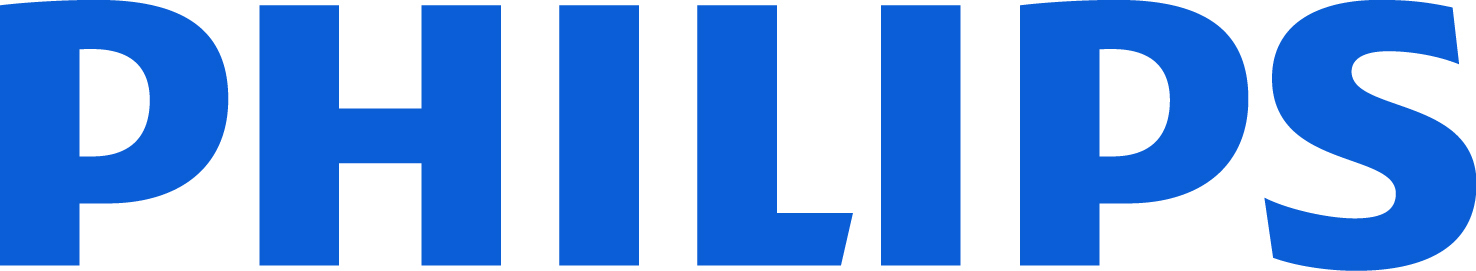 Tisková zpráva7. října 2010inteligentní systémy OSVĚTLENÍ ušetří prodejnám až 80 % energie Společnost Philips představila v rámci konference Illuminesca 2010: Light on the Move svá řešení pro osvětlení prodejen Praha – Společnost Philips prezentovala v rámci konference Illuminesca 2010 širokou nabídku řešení určených pro osvětlení prodejen a obchodních řetězců. Návštěvníci dvoudenní akce měli možnost seznámit se s nejnovějšími trendy a získat informace o dostupných interiérových světelných řešeních, diskutovat s odborníky na osvětlení a prohlédnout si světelné instalace Philips v obchodních řetězcích Albert a Billa a v obchodních domech Tesco My Národní a C&A. Změna nákupních trendůNákupní chování zákazníků se mění. Zákazníci dnes nechtějí pouze nakupovat, hledají jedinečnost, intenzivní prožitek a zábavu. S cílem zajistit pozitivní interakci mezi značkou a zákazníkem se proto obchodníci snaží svým zákazníkům poskytnout skutečný zážitek z nákupu, který bude osobní a více individuální. Toho chtějí dosáhnout tím, že budou odrážet styl a vkus zákazníků i prostřednictvím osvětlení. Společnost Philips uspokojuje potřeby maloobchodníků zejména prostřednictvím řešení na bázi LED, jež splňují veškeré požadavky na kvalitu osvětlení, design, flexibilitu i energetickou efektivitu. Návštěvníci konference Illuminesca 2010 si mohli prohlédnout různé typizované světelné instalace - od osvětlení výloh, které vyžadují měnitelnost barev a využívají kombinaci teplých a studených odstínů, až po osvětlení potravin, kladoucí důraz na jasné barvy, tepelnou a energetickou úsporu. Různá řešení pro různé využitíInstalace představené během Illuminesca využívaly kombinaci různých světelných řešení, jako např.:StyliD, 	první plně flexibilní a stmívatelné LED řešení, které přináší až 80% úsporu energie v podmínkách maloobchodu. Nabízí barevnou konzistenci a variabilní využití akcentového osvětlení a nahrazuje halogenové světelné zdroje. ArcTone, ideální řešení pro osvětlení prodejních ploch, jež je dostupné ve třech rozměrech, které s využitím různých světelných zdrojů nabízí volitelnost mezi teplými a studenými barvami.Ukázka řešení osvětlení prostoru zkušebních kabinek svítidly iColor Cove Powercore, včetně regulace hladiny intenzity osvětlení, možnosti nastavení různých barev a jejich sytosti, vše za pomoci ovladačů ToBeTouched.Bodové osvětlení prodejních ploch DaySign, lineární LED svítidla EasyWhite a další.V oblasti osvětlení chladicích a mrazicích boxů představuje LED technologie v kombinaci se správným produktem pro supermarkety příležitost docílit výrazných energetických úspor a získat i další výhody, jakými je dlouhá životnost nebo vylepšená prezentace zboží díky rovnoměrnému nasvětlení. K dispozici je dnes celá řada systémů, například nově uvedené řešení na bázi LED trubic pro chladicí boxy označované jako MASTER LEDtube SA, určené pro výměnu lineárních zářivek T8 v těchto aplikacích.„Pro nás - oděvní řetězec, který se zaměřuje na módu a styl - je nezbytné, aby naše prodejny přitahovaly zákazníky v průběhu celého roku,“ říká Zdeněk Játi ze stavebního oddělení společnosti C&A Czech Republic. „Klíčovými faktory jsou pro nás flexibilní scénáře osvětlení, nízká spotřeba a dlouhá životnost. Na základě úspěšného pilotního projektu, který byl realizován před třemi lety v naší liberecké prodejně, nyní využíváme řešení od společnosti Philips ve všech prodejnách v České republice a rovněž v Evropě.” Řízené osvětleníPoužití energeticky efektivních osvětlovacích technologií může zlepšit energetickou efektivitu prodejny až o 80 %. Využití systémů pro řízení osvětlení může dokonce přinést další úspory. Nové řídicí systémy Philips Dynalite např. zajišťují velmi vysokou přesnost při určování, kdy, kde a jak má být osvětlení použito, přičemž umožňují větší kontrolu využití energie jak v rámci jednotlivé prodejny, tak v rámci celého řetězce. “Při vybavování našich prodejen osvětlením byla klíčovým požadavkem nízká spotřeba energie, aniž by bylo nutno dělat nějaké kompromisy, pokud jde o kvalitu osvětlení. Díky světelným řešením a systémům pro řízení osvětlení od společnosti Philips, které se automaticky přizpůsobí venkovnímu světlu, můžeme ušetřit až 50 % energie,” uvedl Ing. Oto Engler, vedoucí oddělení údržby a investic z velkoobchodu Labaš.Řídicí systémy od společnosti Philips zahrnují moderní řešení pro dynamické řízení úrovně osvětlení a barevných akcentů v prodejnách. S těmito řídicími prvky jsou majitelé prodejen schopni přizpůsobit osvětlovací systémy specifické otvírací době a rovněž výkyvům v návštěvnosti prodejen. Jednoduchá uživatelská rozhraní na bázi dotekových obrazovek umožňují provádět v průběhu dne jemné změny úrovně osvětlení, teploty barev nebo barevných akcentů. Výsledkem je, že maloobchodníci proměňují osvětlení tak, aby odpovídalo profilům různých zákazníků, a jsou schopni vytvořit komfortnější nákupní prostředí pro širokou škálu zákazníků. Řízení osvětlení lze využít také k zdůraznění určitých produktových řad, jako jsou například nové výrobky nebo prodejní položky. Pro více informací kontaktujte:Zoltán Straňovský 
Fleishman-Hillard
E-mail: stranovsky@fleishman.com
Tel: 234 669 509O společnosti Royal Philips ElectronicsRoyal Philips Electronics of the Netherlands (NYSE: PHG, AEX: PHI) je společností zaměřující se na zlepšování kvality života pomocí inovací. Jako vedoucí společnost v oblastech zdravotní péče, životního stylu a osvětlovací techniky propojuje Philips technologie a design s cílem vytvářet produkty, které vychází z potřeb spotřebitelů a jsou v souladu s filosofií firmy „Sense and Simplicity“. S centrálou v Holandsku, zaměstnává Philips více než 116 000 zaměstnanců ve více než 60 zemích světa. Obrat společnosti 23 miliard EUR v roce 2009 řadí společnost jako vedoucí firmu v oblastech léčby srdečních onemocnění, akutní a domácí péče, energeticky úsporné osvětlovací techniky a výrobků souvisejících s moderním životním stylem a pohodlím spotřebitelů. Novinky týkající se společnosti Philips najdete na internetové stránce www.philips.com/newscenter. 